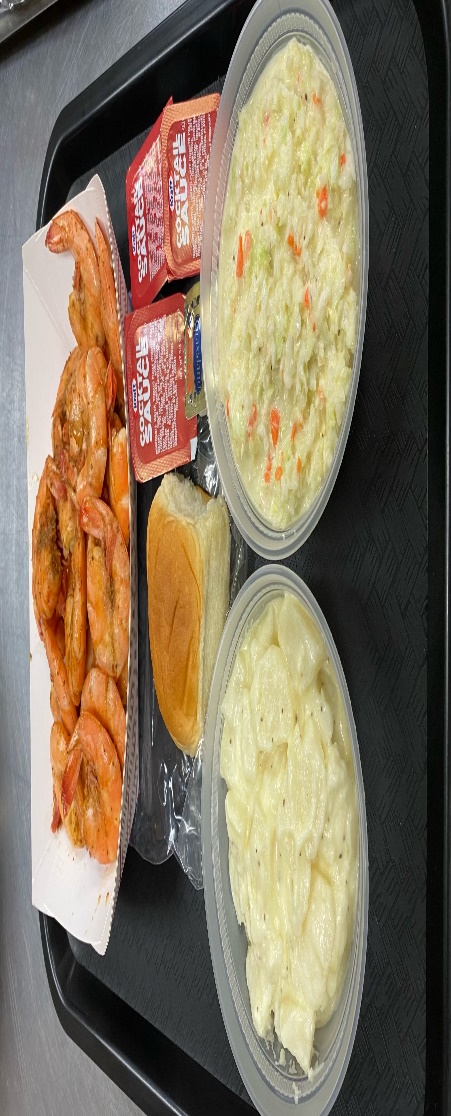 Reese Auxiliary Drive-thruSteamed Shrimp Platters1lb. Steamed Shrimp 21-25 ct., Homemade Potato Salad, Homemade Coleslaw and a Roll$20.00 a platterSaturday, October 22, 2022Time - 3:00pm – 6:00pm or until sold outCash OnlyPreorders are STRONGLY encouraged. Place your preorders by calling Wanda at 410-857-0309 between the hours of 10:00 am to 7:00 pm. If no answer, please leave a message.Please stay in your car, we will deliver it to you.Thank you for your continued support and we hope that you’ll be able to join us for this delicious dinner!Location:  Reese Volunteer Fire Company1745 Baltimore Blvd Westminster, Md 21157